Open Sao Paolo Championship 
2023 

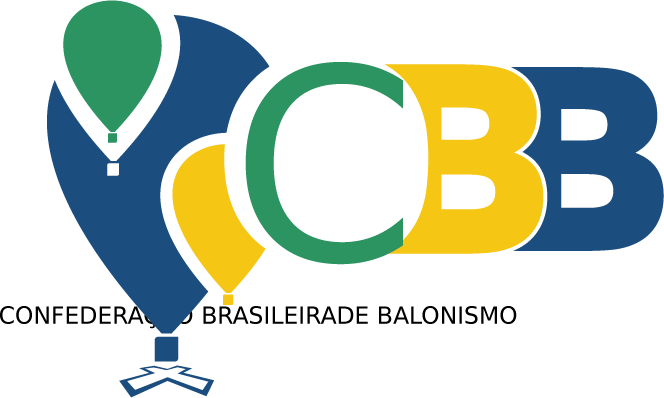 hysplit.t00z.gfsf                                          Latitude: 23.30 Longitude: -47.65 &                DATA INITIAL TIME: 08 JUN 2023 00Z& CALCULATION STARTED AT: 08 JUN 2023 00Z& HOURS OF CALCULATION:           30 &           WIND DIRECTION @ WIND SPEED (DEG/KNOTS)FHR:      +  0.   +  3.   +  6.   +  9.   + 12.    700.mb 344@018 348@018 347@017 349@018 352@017  750.mb 346@018 348@017 346@015 349@016 353@014  800.mb 348@017 353@015 349@013 348@012 349@010  850.mb 349@015 357@013 357@010 352@009 340@008  900.mb 349@012 351@010 352@009 353@008 344@007  925.mb 346@011 350@009 348@008 355@008 344@006  950.mb 343@009 348@009 345@008 350@007 347@006  975.mb 340@008 346@008 342@007 350@007 349@006 1000.mb 338@007 342@007 341@007 346@006 348@006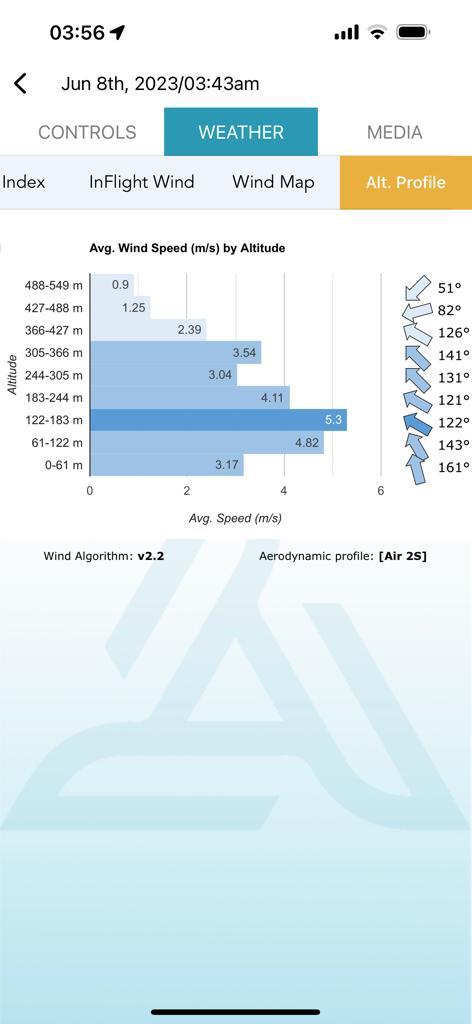 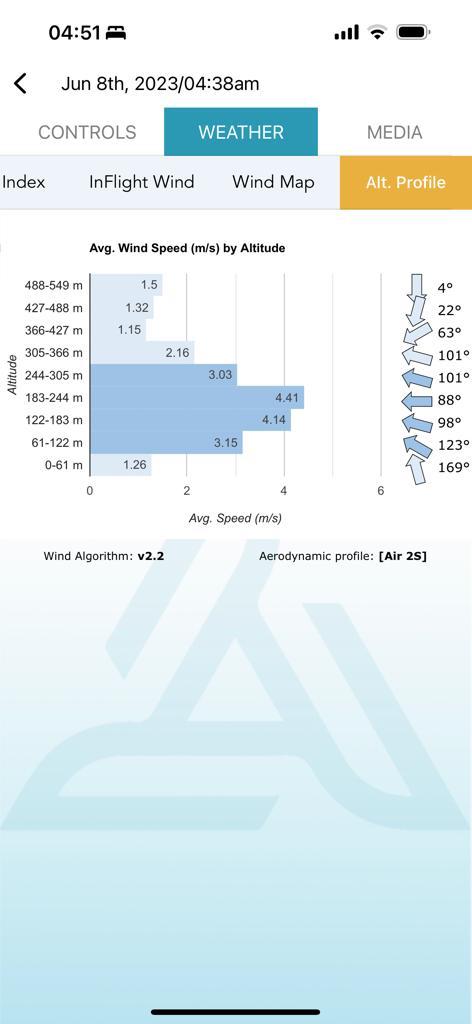 